BOOKING FORM TRAVEL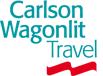 TRAIN TICKET DATAHOTEL RESERVATION DATACAR RENTAL DATAName/Surname TravelerName/Surname TravelerName/Surname TravelerName/Surname TravelerName/Surname TravelerPh. - Ph. - Ph. - Ph. - AllocateAllocate(1) Lorenzo Invernizzi(2) Eduardo Pardo Carvajal(1) Lorenzo Invernizzi(2) Eduardo Pardo Carvajal(1) Lorenzo Invernizzi(2) Eduardo Pardo Carvajal(1) Lorenzo Invernizzi(2) Eduardo Pardo Carvajal(1) Lorenzo Invernizzi(2) Eduardo Pardo Carvajal+39 366 6335128+39 366 6285429+39 366 6335128+39 366 6285429+39 366 6335128+39 366 6285429+39 366 6335128+39 366 6285429Delivery (FAE)Delivery (FAE)Delivery (FAE)Delivery (FAE)Requested by:Requested by:Requested by:Requested by:Requested by:Ph.Ph.Faxe-mail:e-mail:e-mail:Alessandro ScarafileAlessandro ScarafileAlessandro ScarafileAlessandro ScarafileAlessandro Scarafile+39 338 6906194+39 338 6906194a.scarafile@hackingteam.coma.scarafile@hackingteam.coma.scarafile@hackingteam.comDelivery Date:Delivery Date:Delivery Date:Delivery Date:Delivery Date:ToToToToToTo04/11/201404/11/201404/11/201404/11/201404/11/2014HT Srl – Via della Moscova, 13 – 20121 MilanoHT Srl – Via della Moscova, 13 – 20121 MilanoHT Srl – Via della Moscova, 13 – 20121 MilanoHT Srl – Via della Moscova, 13 – 20121 MilanoHT Srl – Via della Moscova, 13 – 20121 MilanoHT Srl – Via della Moscova, 13 – 20121 MilanoFLIGHT TICKET DATAFLIGHT TICKET DATADeparture DateFrom / ToFrom / ToAirline and Flight NumberAirline and Flight NumberDeparture timeRequestedDeparture timeRequestedDeparture timeRequestedDeparture timeRequestedArrival Time RequestedPlease specify travel details to considered in booking your flight (e.g. Destination airport, time of departure “not before …” or “not later than….” Please specify travel details to considered in booking your flight (e.g. Destination airport, time of departure “not before …” or “not later than….” Please specify travel details to considered in booking your flight (e.g. Destination airport, time of departure “not before …” or “not later than….” Please specify travel details to considered in booking your flight (e.g. Destination airport, time of departure “not before …” or “not later than….” Please specify travel details to considered in booking your flight (e.g. Destination airport, time of departure “not before …” or “not later than….” Please specify travel details to considered in booking your flight (e.g. Destination airport, time of departure “not before …” or “not later than….” Please specify travel details to considered in booking your flight (e.g. Destination airport, time of departure “not before …” or “not later than….” Please specify travel details to considered in booking your flight (e.g. Destination airport, time of departure “not before …” or “not later than….” Please specify travel details to considered in booking your flight (e.g. Destination airport, time of departure “not before …” or “not later than….” Please specify travel details to considered in booking your flight (e.g. Destination airport, time of departure “not before …” or “not later than….” Departure DateFrom/ToClass TypeTrain NumberDeparture TimeArrival TimeCityCheck-inCheck-outRoom TypeMerida – Hotel: Holiday Inn Express http://hiexmerida.com/8th November 201416th November 2014Merida – Hotel: Holiday Inn Express http://hiexmerida.com/9th November 201415th November 2014Pick-Up Drop-Off DriverCar TypeDate Requested by                           Antonella CapaldoDateApproved by